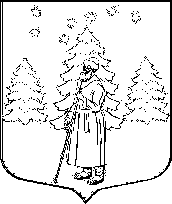 АДМИНИСТРАЦИЯ СУСАНИНСКОГО СЕЛЬСКОГО ПОСЕЛЕНИЯГАТЧИНСКОГО МУНИЦИПАЛЬНОГО РАЙОНАЛЕНИНГРАДСКОЙ ОБЛАСТИПОСТАНОВЛЕНИЕ24.03.2022                                                                                                                              № 90Об утверждении формы проверочного листа (списка контрольных вопросов), применяемого при осуществлении муниципального лесного контроля на территории муниципального образования «Сусанинское сельское поселение» Гатчинского муниципального района Ленинградской областиВ соответствии с частью 3 статьи 21, статьей 53 Федерального закона от 31.07.2020 № 248-ФЗ «О государственном контроле (надзоре) и муниципальном контроле в Российской Федерации», постановлением Правительства Российской Федерации от 27.10.2021 № 1844 «Об утверждении требований к разработке, содержанию, общественному обсуждению проектов форм проверочных листов, утверждению, применению, актуализации форм проверочных листов, а также случаев обязательного применения проверочных листов», Федеральным законом от 06.10.2003 № 131-ФЗ «Об общих принципах организации местного самоуправления в Российской Федерации», Уставом муниципального образования «Сусанинское сельское поселение» Гатчинского муниципального района Ленинградской области и решением совета депутатов Сусанинского сельского поселения от 18.11.2021 № 106 «Об утверждении положения о муниципальном лесном контроле на территории муниципального образования «Сусанинское сельское поселение», администрация муниципального образования «Сусанинское сельское поселение» Гатчинского муниципального района Ленинградской области ПОСТАНОВЛЯЕТ:Утвердить форму проверочного листа (список контрольных вопросов), применяемого при осуществлении муниципального лесного контроля на территории муниципального образования «Сусанинское сельское поселение» Гатчинского муниципального района Ленинградской области, согласно приложению к настоящему постановлению.Настоящее постановление вступает в силу со дня официального опубликования в сетевом издании «Гатчинская правда.ру» и подлежит размещению на официальном сайте муниципального образования «Сусанинское сельское поселение».Контроль за исполнением постановления оставляю за собой.Глава администрации Сусанинского сельского поселения                                                                  К.С. МоринПриложениек постановлению администрации Сусанинского сельского поселения Гатчинского муниципального районаЛенинградской области от 24.03.2022 № 90ФОРМА проверочного листа (списка контрольных вопросов), применяемого при осуществлении муниципального лесного контроля на территории муниципального образования «Сусанинское сельское поселение» Гатчинского муниципального района Ленинградской области
«__»________ 20__ г.(указывается дата заполнения       проверочного листа)1. Вид    контроля,    включенный    в    единый    реестр     видов    контроля:________________________________________________________________________________________________________________________________________________________________________________________________________________________________________________________________________2.  Наименование    контрольного    органа и    реквизиты    нормативного правового акта об утверждении формы проверочного листа: __________________________________________________________________________________________________________________________________________________________________________________________________________________________________________________________________________________________________________________________________________3. Вид контрольного мероприятия: ______________________________________________________________________________________________________4. Объект муниципального контроля, в отношении которого проводится контрольное мероприятие: ________________________________________________________________________________________________________________________________________________________________________________________________________________________________________________5. Фамилия, имя и отчество (при наличии) гражданина или индивидуальногопредпринимателя, его идентификационный номер налогоплательщика и (или) основной государственный регистрационный номер индивидуального предпринимателя, адрес регистрации гражданина или индивидуального предпринимателя, наименование юридического лица, его идентификационный номер налогоплательщика и (или) основной государственный регистрационный номер, адрес юридического лица (его филиалов, представительств, обособленных структурных подразделений), являющихся контролируемыми лицами:____________________________________________________________________________________________________________________________________________________________________________________________________________________________________________________________________________________________________________________________________________________________________________________________________________6. Место (места) проведения контрольного мероприятия с заполнениемпроверочного листа: ______________________________________________________________________________________________________________________________________________________________________________________________________________________________________________________7. Реквизиты решения контрольного органа о проведении контрольного мероприятия, подписанного уполномоченным должностным лицом контрольного органа: __________________________________________________________________________________________________________________________________________________________________________________________________8. Учётный номер контрольного мероприятия: ____________________________________________________________________________________________9. Список контрольных вопросов, отражающих содержание обязательных требований, ответы на которые свидетельствует о соблюдении или несоблюдении контролируемым лицом обязательных требований:Подписи должностного лица (лиц), проводящего (проводящих) проверку*:Должность    ____________________________________                   /Ф.И.О.Должность    ____________________________________                   /Ф.И.О.* - в случае проведения контрольного (надзорного) мероприятия несколькими инспекторами в составе группы инспекторов проверочный лист заверяется подписями инспекторов, участвующих в проведении контрольного (надзорного) мероприятия, а также руководителем группы инспекторов (пункт 7 постановления Правительства Российской Федерации от 27.10.2021 №  1844).С проверочным листом ознакомлен(а):__________________________________________________________________(фамилия, имя, отчество (в случае, если имеется), должность руководителя,иного должностного лица или уполномоченного представителя юридическоголица, индивидуального предпринимателя, его уполномоченного представителя«__»____________________ 20__ г.       ________________________________                                                                                                (подпись)Отметка об отказе ознакомления с проверочным листом:__________________________________________________________________(фамилия, имя, отчество (в случае, если имеется), уполномоченногодолжностного лица (лиц), проводящего проверку)«__» ____________________ 20__ г.   __________________________________                                                                                                (подпись)Копию проверочного листа получил(а):_____________________________________________________________________(фамилия, имя, отчество (в случае, если имеется), должность руководителя,иного должностного лица или уполномоченного представителя юридическоголица, индивидуального предпринимателя, его уполномоченного представителя)«__»____________________20__ г.               _______________________________________                                                                                                                                      (подпись)Отметка об отказе получения проверочного листа:___________________________________________________________________________(фамилия, имя, отчество (в случае, если имеется), уполномоченногодолжностного лица (лиц), проводящего проверку)"__" ____________________ 20__ г.                   _________________________________________                                                                                                                    (подпись)QR-кодНа документы, оформляемые контрольным (надзорным) органом, наносится QR-код, сформированный единым реестром, обеспечивающий переход на страницу в информационно-телекоммуникационной сети "Интернет", содержащую запись единого реестра о профилактическом мероприятии, контрольном (надзорном) мероприятии в едином реестре, в рамках которого составлен документ. При использовании для просмотра информации QR-кода сведения отображаются без ограничений доступа к ним№ п/пСписок контрольных вопросов, отражающих содержание обязательных требований, ответы на которые свидетельствует о соблюдении или несоблюдении контролируемым лицом обязательных требованийРеквизиты нормативных правовых актов с указанием их структурных единиц, которыми установлены обязательные требованияОтветы на контрольные вопросыОтветы на контрольные вопросыОтветы на контрольные вопросыПримечание (подлежит обязательному заполнению в случае заполнения графы «неприменимо»)№ п/пСписок контрольных вопросов, отражающих содержание обязательных требований, ответы на которые свидетельствует о соблюдении или несоблюдении контролируемым лицом обязательных требованийРеквизиты нормативных правовых актов с указанием их структурных единиц, которыми установлены обязательные требованияданетнеприменимоПримечание (подлежит обязательному заполнению в случае заполнения графы «неприменимо»)1.Соответствует ли площадь используемого контролируемым лицом лесного участка, находящегося в муниципальной собственности муниципального образования Сусанинское сельское поселение Гатчинского района Ленинградской области (далее – лесной участок), площади лесного участка, сведения о которой содержатся в государственном лесном реестре?Статья 7.9 Кодекса Российской Федерации об административных правонарушениях (далее – КоАП РФ)2.Использует ли контролируемое лицо лесной участок не по его целевому назначению, в том числе:Часть 2 статьи 24 Лесного кодекса Российской Федерации (далее – ЛК РФ)2.1- для раскорчевки, переработки лесных ресурсов, устройства складов, возведения построек (строительства), распашки и других целей без специального разрешения на использование лесного участка?Статья 7.9 КоАП РФ2.2- для сенокошения и выпаса сельскохозяйственных животных на лесных участках, в местах, где это запрещено?Часть 1 статьи 8.26 КоАП РФ2.3- для самовольной заготовки и сбора, а также уничтожения мха, лесной подстилки и других недревесных лесных ресурсов на лесных участках?Часть 2 статьи 8.26 КоАП РФ2.4- для размещения ульев и пасек, а также для заготовки пригодных для употребления в пищу лесных ресурсов (пищевых лесных ресурсов) и сбора лекарственных растений на лесных участках, где это запрещено?Часть 3 статьи 8.26 КоАП РФ3.Осуществляется ли контролируемым лицом незаконная вырубка лесных насаждений?Статья 260 Уголовного кодекса Российской Федерации (далее – УК РФ), часть 2 статьи 8.25, статья 8.28 КоАП РФ, часть 6 статьи 17 и пункт 2 части 2 статьи 27 ЛК РФ4.Осуществлялись ли контролируемым лицом нарушения правил пожарной безопасности на используемых лесных участках?Статья 8.32 КоАП РФ, часть 8 статьи 51 ЛК РФ5.Осуществлялось ли контролируемым лицом уничтожение или повреждение лесных и (или) иных насаждений на лесном участке в результате неосторожного обращения с огнем или иными источниками повышенной опасности, а также путем поджога?Статья 261 УК РФ, часть 8 статьи 51 ЛК РФ 6.Очищается ли используемый контролируемым лицом лесной участок от мусора и иных отходов производства и (или) потребления?Часть 2 статьи 8.31 КоАП РФ, статья 50.7 ЛК РФ7.Представляются ли контролируемым лицом отчеты об использовании лесов:- ежемесячно, не позднее десятого числа месяца, следующего за отчетным (при осуществлении рубок лесных насаждений в ходе использования лесов);- ежегодно, не позднее 10 января года, следующего за отчетным (в случаях, если при использовании лесов не осуществлялись рубки лесных насаждений)?Части 1, 4 статьи 49 ЛК РФпункт 2 Порядка представления отчета об использовании лесов, утвержденного приказом Министерства природных ресурсов и экологии Российской Федерации от 21.08.2017 № 4518.Соблюдаются ли контролируемым лицом требования о недопустимости препятствования доступу граждан на лесные участки, а также осуществлению заготовки и сбора находящихся на них пищевых и недревесных лесных ресурсов, за исключением случаев запрещения или ограничения пребывания граждан в лесах в целях обеспечения:- охраны особо охраняемой природной территории;- пожарной безопасности и санитарной безопасности в лесах;- безопасности граждан при выполнении работ?Часть 8 статьи 11 ЛК РФ9. Соблюдает ли контролируемое лицо правила заготовки древесины, в том числе:Статья 8.25 КоАП РФ, пункты 3 – 16 Правил заготовки древесины и особенностей заготовки древесины в лесничествах, указанных в статье 23 Лесного кодекса Российской Федерации, утвержденных Приказом Минприроды России от 01.12.2020 № 993 (далее – Правила, утвержденные Приказом № 993)9.1- осуществляет ли контролируемое лицо заготовку древесины на основании договора аренды лесного участка, договора купли-продажи лесных насаждений?Пункт 3 Правил, утвержденных Приказом № 9939.2- соблюдает ли контролируемое лицо установленные нормативы (объем) заготовки древесины?Пункт 9 Правил, утвержденных Приказом № 9939.3- соблюдает ли контролируемое лицо срок заготовки и вывоза древесины?Пункт 11 Правил, утвержденных Приказом № 9939.4- сохраняет ли контролируемое лицо при заготовке древесины деревья и кустарники, заготовка древесины которых не допускается, а также деревья, кустарники и лианы, занесенные в Красную книгу Российской Федерации, в Красные книги субъектов Российской Федерации?Пункты 13, 14 Правил, утвержденных Приказом № 993, Перечень видов (пород) деревьев и кустарников, заготовка древесины которых не допускается, утвержденный Приказом Рослесхоза от 05.12.2011 № 51310.Внесены ли контролируемым лицом сведения о характеристиках древесины в государственный лесной реестр?Часть 5 статьи 50.1 ЛК РФ11.Составлена ли контролируемым лицом, осуществляющим заготовку древесины, технологическая карта лесосечных работ?Часть 2 статьи 16.1 ЛК РФ,подпункт «и» пункта 12 Правил, утвержденных Приказом № 993